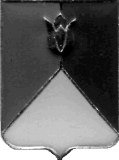 РОССИЙСКАЯ ФЕДЕРАЦИЯАДМИНИСТРАЦИЯ КУНАШАКСКОГО МУНИЦИПАЛЬНОГО РАЙОНА ЧЕЛЯБИНСКОЙ  ОБЛАСТИРАСПОРЯЖЕНИЕот   02.  09.  2020 г.   №  564-рВ соответствии с Федеральным законом от 29.12.2012г № 273-ФЗ «Об образовании в Российской Федерации», Постановлением Администрации Кунашакского муниципального района от 31.08.2020г. № 1166 «Об утверждении Порядка предоставления питания обучающимся общеобразовательных организаций Кунашакского муниципального района»:1.Утвердить стоимость горячего бесплатного питания на одного ребенка в день с 01.09.2020 года:- обучающиеся, получающие начальное общее образование в общеобразовательных организациях в размере 59,0 руб.;- обучающиеся, получающие основное общее, среднее общее образование в общеобразовательных организациях в размере 19,0 руб.;- обучающиеся с ограниченными возможностями здоровья (ОВЗ) в обычных или в коррекционных классах общеобразовательных организаций в размере 30,0 руб.2. Расходы произвести за счет средств, предусмотренных Решением Собрания депутатов Кунашакского муниципального района от 25.12.2019г.  № 170 «О районном бюджете на 2020 год и на плановый период 2021 и 2022 годов».3. Начальнику отдела информационных технологий Ватутину В.Р.  опубликовать настоящее распоряжение на официальном сайте Кунашакского муниципального района.4. Организацию исполнения настоящего распоряжения возложить на заместителя Главы района по социальным вопросам Нажметдинову А.Т.     Глава района                                                                                        С. Н. АминовОб утверждении стоимости питания в общеобразовательных организациях  Кунашакского муниципального района